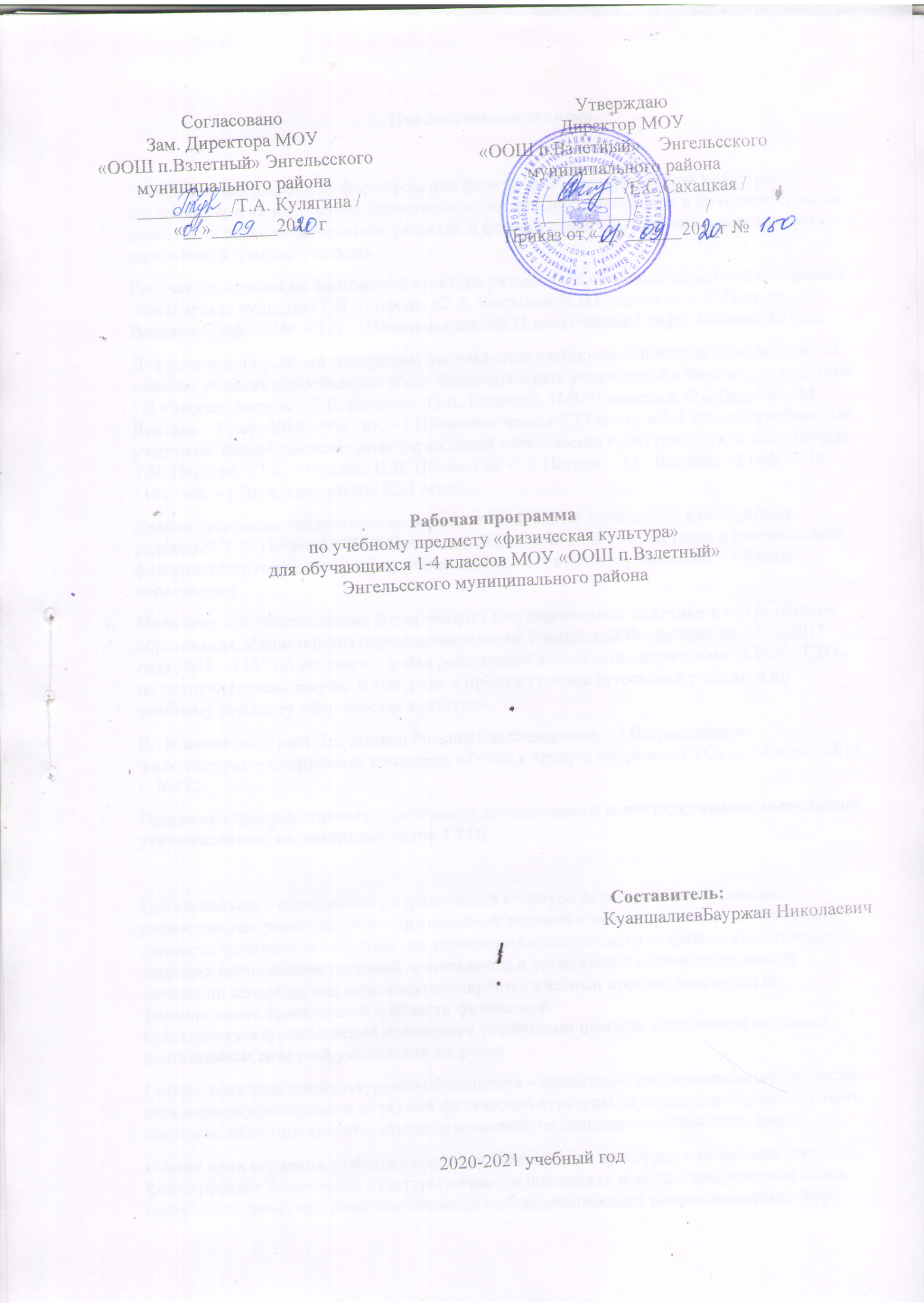 Пояснительная запискаПрограмма направлена на формирование физической культуры, общей культуры обучающихся, на их духовно-нравственное, социальное, личностное и интеллектуальное развитие, а также на личностное развитие и формирование учебной самостоятельности школьников (умения учиться).Рабочая программа по физической культуре разработана на основе авторской программы «Физическая культура»Т.В. Петрова, Ю.А. Копылов, Н.В.Полянская, С.С.Петров – М.: Вентана-Граф, 2016г.-112с.- (Начальная школа 21 века)«Вента-Граф», Москва 2016год .Для реализации рабочей программы используется учебно-методический комплект: в 1-2 классах: учебник для учащихся общеобразовательных учреждений «Физическая культура. 1-2 классы» Авторы - Т.В. Петрова, Ю.А. Копылов, Н.В. Полянская, С.С.Петров. – М.: Вентана – Граф, 2016.- 96с.: ил. – ( Начальная школа ХХI века); в 3-4 классах:учебник для учащихся общеобразовательных учреждений «Физическая культура. 3-4 классы» Авторы - Т.В. Петрова, Ю.А. Копылов, Н.В. Полянская, С.С.Петров. – М.: Вентана – Граф, 2016.- 114с.: ил. – ( Начальная школа ХХI века)Данная программа создавалась на основе программы по физической культуре под редакцией Т.В. Петровой, Ю.А.Копылова, Н.В.Полянской, С.С. Петрова и соответствует федеральному государственному образовательному стандарту начального общего образованияМетодические рекомендации Департамента государственной политики в сфере общего образования Министерства образования и науки Российской Федерации от 02.12.2015 года №08 – 1447 по механизму учёта результатов выполнения нормативов ВФСК «ГТО» по осуществлению текущего контроля и промежуточной аттестации учащихся по учебному предмету «Физическая культура».Во исполнение Указа Президента Российской Федерации «О Всероссийском физкультурно – спортивном комплексе «Готов к труду и обороне» (ГТО) от 24 марта 2014 г. №172.Программа предусматривает подготовку к выполнению и непосредственное выполнение установленных нормативов(тестов ГТО)Цель школьного образования по физической культуре-формирование физически разносторонне развитой личности,способной активно и целенаправленно использовать ценности физической культуры для укрепления и длительного сохранения собственного здоровья.оптимизации трудовой деятельности и организации активного отдыха.В начальной школе данная цель конкретизируется:учебный процесс направлен на формирование основ знаний в области физической культуры,культурыдвижений,воспитание устойчивых навыков выполнения основных двигательных действий,укрепления здоровья.Генеральная цель физкультурного образования – ориентация на формирование личности школьников средствами и методами физической культуры,на овладение универсальными жизненно важными двигательными действиями, на познание окружающего мира.Общая цель обучения учебному предмету «Физическая культура» в начальной школе — формирование физической культуры личности школьника посредством освоения основ содержания физкультурной деятельности с общеразвивающей направленностью. Курс учебного предмета «Физическая культура» в начальной школе реализует познавательную и социокультурную цели.1. Познавательная цель предполагает формирование у обучающихся представлений о физической культуре как составляющей целостной научной картины мира, ознакомление учащихся с основными положениями науки о физической культуре.2. Социокультурная цель подразумевает формирование компетенции детей в области выполнения основных двигательных действий, как показателя физической культуры человека.В соответствии с целью учебного предмета «Физическая культура» формулируются задачи учебного предмета:формирование знаний о физкультурной деятельности, отражающих ее культурно-исторические, психолого-педагогические и медико-биологические основы;совершенствование навыков в базовых двигательных действиях, их вариативного использования в игровой деятельности и самостоятельных учебных занятиях;расширение двигательного опыта посредством усложнения ранее освоенных движений и овладения новыми двигательными действиями, с повышенной координационной сложностью;формирование навыков и умений в выполнении физических упражнений различной педагогической направленности, связанных с профилактикой здоровья, коррекцией телосложения, правильной осанкой и культурой движения;расширение функциональных возможностей разных систем организма, повышение его адаптивных свойств за счет направленного развития основных физических качеств и способностей;формирование практических умений, необходимых в организации самостоятельных занятий физическими упражнениями в их оздоровительных и рекреативных формах, групповому взаимодействию, посредством подвижных игр и элементов соревнования.Сформулированные цель и задачи базируются на требованиях к освоению содержания образования, указанных в федеральном государственном образовательном стандарте начального образования и отражают основные направления педагогического процесса по формированию физической культуры личности в ходе теоретической, практической и физической подготовки учащихся.Для достижения планируемых результатов и реализации поставленных целей решаются следующие практические задачи:Формирование:интереса учащихся к занятиям физической культурой, осознания красоты и эстетической ценности физической культуры, гордости и уважения к системам национальной физической культуры;умений выбирать средства физической культуры в соответствии с различными целями, задачами и условиями; правильно основные двигательные действия; самостоятельно заниматься физической культурой; составлять элементарные комплексы для занятий физическими упражнениями небольшого объёма.Воспитание:позитивного эмоционально-ценностного отношения к занятиям физической культурой;потребности пользоваться всеми возможностями физической культуры.Обучение:первоначальными знаниями о терминологии, средствах и методах физической культуры.Материал программы направлен на реализацию приоритетных задач образования — формирование всестороннего гармонично развитой личности; на реализацию творческих способностей обучающихся, их физическое совершенствование, на развитие основных двигательных (физических) жизненно важных качеств; на формирование у школьников научно обоснованного отношения к окружающему миру. В соответствии с программой образовательный процесс в области физической культуры в начальной школе должен быть ориентирован:на развитие основных физических качеств и повышение функциональных возможностей организма;на обогащение двигательного опыта физическими упражнениями с общеразвивающей и корригирующей направленностью, техническими действиями базовых видов спорта;на освоение знаний о физической культуре;на обучение навыкам и умениям в физкультурно-оздоровительной и спортивно-оздоровительной деятельности, самостоятельной организации занятий физическими упражнениями.Принципы, лежащие в основе построения программы:личностно ориентированные принципы — двигательного развития, творчества, психологической комфортности;культурно ориентированные принципы — целостного представления о физической культуре, систематичности, непрерывности овладения основами физической культуры;деятельностно ориентированные принципы — двигательной деятельности, перехода от совместной учебно-познавательной деятельности к самостоятельной физкультурной деятельности младшего школьника;принцип достаточности и сообразности, определяющий распределение учебного материала в конструкции основных компонентов двигательной (физкультурной) деятельности, особенностей формирования познавательной и предметной активности учащихся;-принцип вариативности, лежащий в основе планирования учебного материала в соответствии с особенностями физического развитии, медицинских показаний, возрастно-половыми особенностями учащихся, интересами учащихся, материально-технической оснащённостью учебного процесса (спортивный зал, спортивные пришкольные площадки, стадион,), региональными климатическими условиями и типом, видом учебного учреждения (городские, малокомплектные и сельские школыДанная программа составлена с учётом 3-х часового обучения физической культуре, включая региональный компонент разделы : «Лыжная подготовка », «Плавание» заменены «Кроссовой подготовкой», «Подвижными играми с элементами спорта»,Личностные,метапредметные и предметные результаты освоения учебного курса «Физическая культура» .Программа и учебники для обучающихся 1-2-х и 3-4-х классов подготовлены в соответствии с Концепцией физического воспитания, что позволяет реализовать все заложенные в них требования к обучению учащихся в начальной школе.Личностные результаты освоения содержания образования в области физической культуры:формирование основ российской гражданской идентичности, чувства гордости за свою Родину, российский народ и историю России, осознание своей этнической и национальной принадлежности; формирование ценностей многонационального российского общества; становление гуманистических и демократических ценностных ориентаций;формирование целостного, социально ориентированного взгляда на мир в его органичном единстве и разнообразии природы, народов, культур и религий;формирование уважительного отношения к иному мнению, истории и культуре других народов;овладение начальными навыками адаптации в динамично изменяющемся и развивающемся мире;принятие и освоение социальной роли обучающегося, развитие мотивов учебной деятельности и формирование личностного смысла учения;развитие самостоятельности и личной ответственности за свои поступки, в том числе в информационной деятельности, на основе представлений о нравственных нормах, социальной справедливости и свободе;формирование эстетических потребностей, ценностей и чувств;развитие этических чувств, доброжелательности и эмоционально-нравственной отзывчивости, понимания и сопереживания чувствам других людей;развитие навыков сотрудничества со взрослыми и сверстниками в разных социальных ситуациях, умения не создавать конфликтов и находить выходы из спорных ситуаций;формирование установки на безопасный, здоровый образ жизни, наличие мотивации к творческому труду, работе на результат, бережному отношению к материальным и духовным ценностям.Метапредметные результаты освоения содержания образования в области физической культуры:овладение способностью принимать и (охранять цели и задачи учебной деятельности, поиска средств её осуществления;освоение способов решения проблем творческого и поискового характера;формирование умения планировать, контролировать и оценивать учебные действия в соответствии с поставленной задачей и условиями её реализации; определять наиболее эффективные способы достижения результата;формирование умения понимать причины успеха/неуспеха учебной деятельности и способности конструктивно действовать даже в ситуациях неуспеха;освоение начальных форм познавательной и личностной рефлексии;использование знаково-символических средств представления информации для создания моделей изучаемых объектов и процессов, схем решения учебных и практических задач;активное использование речевых средств и средств информационных и коммуникационных технологий для решения коммуникативных и познавательных задач;использование различных способов поиска (в справочных источниках и открытом учебном информационном пространстве сети Интернет), сбора, обработки, анализа, организации, передачи и интерпретации информации в соответствии с коммуникативными и познавательными задачами и технологиями учебного предмета; в том числе умение вводить текст с помощью клавиатуры, фиксировать (записывать) в цифровой форме измеряемые величины и анализировать изображения, звуки, готовить своё выступление и выступать с аудио-, видео - и графическим сопровождением; соблюдать нормы информационной избирательности, этики и этикета;овладение навыками смыслового чтения текстов различных стилей и жанров в соответствии с целями и задачами; осознанно строить речевое высказывание в соответствии с задачами коммуникации и составлять тексты в устной и письменной формах;овладение логическими действиями сравнения, анализа, синтеза, обобщения, классификации по родовидовым признакам, установления аналогий и причинно-следственных связей, построения рассуждений, отнесения к известным понятиям;готовность слушать собеседника и вести диалог; готовность признавать возможность существования различных точек зрения и права каждого иметь свою; излагать своё мнение и аргументировать свою точку зрения и оценку событий;определение общей цели и путей её достижения; умение договариваться о распределении функций и ролей в совместной деятельности; осуществлять взаимный контроль в совместной деятельности, адекватно оценивать собственное поведение и поведение окружающих;готовность конструктивно разрешать конфликты посредством учёта интересов сторон и сотрудничества;овладение начальными сведениями о сущности и особенностях объектов, процессов и явлений действительности (природных, социальных, культурных, технических и др.) в соответствии с содержанием конкретного учебного предмета;овладение базовыми предметными и межпредметными понятиями, отражающими существенные связи и отношения между объектами и процессами;умение работать в материальной и информационной среде начального общего образования (в том числе с учебными моделями) в соответствии с содержанием конкретного учебного предмета.Предметные результаты освоения содержания образования в области физической культуры:формирование первоначальных представлений о значении физической культуры для укрепления здоровья человека (физического, социального и психологического), о её позитивном влиянии на развитие человека (физическое, интеллектуальное, эмоциональное, социальное), о физической культуре и здоровье как факторах успешной учёбы и социализации;овладение умениями организовывать здоровьесберегающую жизнедеятельность (режим дня, утренняя зарядка, оздоровительные мероприятия, подвижные игры и т. д.);формирование навыка систематического наблюдения за своим физическим состоянием, величиной физических нагрузок, показателями физического развития (длиной, массой тела и др.), показателями развития основных двигательных качеств.1-й класс.Личностными результатами изучения предмета «Физическая культура» являются следующие умения:– активное включение в общение и взаимодействие со сверстниками на принципах уважения и доброжелательности, взаимопомощи и сопереживания.Средством достижения этих результатов служат совместные подвижные игры на уроках.Метапредметными результатами изучения курса «Физическая культура» являются:- характеристика явлений (действий и поступков), их объективная оценка на основе усвоенных знаний и имеющегося опыта;- обнаружение ошибок при выполнении учебных заданий, способов их исправления.Предметными результатами изучения курса «Физическая культура» являются :- представление физической культуры как средства укрепления здоровья, физического развития и физической подготовки человека;- взаимодействие со сверстниками по правилам проведения подвижных игр.2-й класс.Личностными результатами изучения предмета «Физическая культура» являются следующие умения:- проявление положительных качеств личности;- управление своими эмоциями в различных (нестандартных) ситуациях и условиях.Метапредметными результатами изучения курса «Физическая культура» являются:- общение и взаимодействие со сверстниками на принципах взаимоуважения и взаимопомощи, дружбы и толерантности;- обеспечение защиты и сохранности природы во время активного отдыха и занятий физической культурой;- организация самостоятельной деятельности с учётом требований её безопасности, сохранности инвентаря и оборудования.Предметные результаты:- организация и проведение со сверстниками подвижных игр и элементов соревнований, осуществление их объективного судейства;- бережное обращение с инвентарём и оборудованием, соблюдение требований техники безопасности к местам проведения;- подача строевых команд, подсчёт при выполнении общеразвивающих упражнений;- нахождение отличительных особенностей в выполнении двигательного действия разными учениками, выделение отличительных признаков и элементов3-й класс.Личностными результатами изучения предмета «Физическая культура» являются следующие умения:- проявление дисциплинированности;- трудолюбие и упорство в достижении поставленных целей.Метапредметными результатами изучения курса «Физическая культура» являются:- планирование собственной деятельности, распределение нагрузки и организация отдыха в процессе её выполнения;- анализ и объективная оценка результатов собственного труда, поиск возможностей и способов их улучшения;- видение красоты движений, выделение и обоснование эстетических признаков движениях и передвижениях человека.Предметные результаты:- планирование занятий физическими упражнениями в режиме дня, организация отдыха и досуга с использованием средств физической культуры;- изложение фактов истории развития физической культуры, характеристика её роли и значения в жизнедеятельности человека, связь с трудовой и военной деятельностью;- оказание посильной помощи и моральной поддержки сверстникам при выполнении учебных заданий, доброжелательное и уважительное отношение при объяснении ошибок и способов их устранения;- объяснение в доступной форме правил (техники) выполнения двигательных действий, анализ и поиск ошибок, исправление их.4-й класс.Личностными результатами изучения предмета «Физическая культура» являются следующие умения:- проявление дисциплинированности. Трудолюбия и упорства в достижении поставленных целей;- оказание бескорыстной помощи своим сверстникам, нахождение с ними общего языка и общих интересов.Метапредметными результатами изучения курса «Физическая культура» являются:- оценка красоты телосложения и осанки.сравнение их с эталонными образцами;- управление эмоциями при общении со сверстниками и взрослыми, хладнокровие, сдержанность, рассудительность;- технически правильное выполнение двигательных действий из базовых видов спорта, использование их в игровой и соревновательной деятельности.Предметными результатами изучения курса «Физическая культура» являются:- измерение (познавание) индивидуальных показателей физического развития (длины и массы тела), развитие основных физических качеств;- организация и проведение занятий физической культурой с разной целевой направленностью, подбор для них физических упражнений и выполнение их с заданной дозировкой нагрузки;- характеристика физической нагрузки по показателю частоты пульса, регулирование её напряжённости во время занятий по развитию физических качеств;- выполнение акробатических и гимнастических комбинаций на высоком техничном уровне, характеристика признаков техничного исполнения;- выполнение технических действий из базовых видов спорта, применение их в игровой и соревновательной деятельности;- выполнение жизненно важных двигательных навыков и умений различными способами в различных условиях.Планируемые результаты обучающихся по классам.1 класс.В результате освоения программного материала по физической культуре учащиеся 1 класса должны:иметь представление:о связи занятий физическими упражнениями с укреплением здоровья и повышением физической подготовленности;о способах изменения направления и скорости движения;о режиме дня и личной гигиене;о правилах составления комплексов утренней зарядки;уметь:выполнять комплексы упражнений, направленные на формирование правильной осанки;выполнять комплексы упражнений утренней зарядки и физкультминуток;играть в подвижные игры;выполнять передвижения в ходьбе, беге, прыжках разными способами;выполнять строевые упражнения;демонстрировать уровень физической подготовленности (см. табл. 1).2 класс.В результате освоения Обязательного минимума содержания учебного предмета «Физическая культура» учащиеся 2 класса должны:иметь представление:о зарождении древних Олимпийских игр;о физических качествах и общих правилах определения уровня их развития;о правилах проведения закаливающих процедур;об осанке и правилах использования комплексов физических упражнений для формирования правильной осанки;уметь:определять уровень развития физических качеств (силы, быстроты, гибкости);вести наблюдения за физическим развитием и физической подготовленностью;выполнять закаливающие водные процедуры (обтирание);выполнять комплексы упражнений для формирования правильной осанки;выполнять комплексы упражнений для развития точности метания малого мяча;выполнять комплексы упражнений для развития равновесия;демонстрировать уровень физической подготовленности (см. табл. 2).3 класс.В результате освоения обязательного минимума содержания учебного предмета «Физическая культура» учащиеся 3 класса должны:иметь представление:о физической культуре и ее содержании у народов Древней Руси;о разновидностях физических упражнений: общеразвивающих, подводящих и соревновательных;об особенностях игры в футбол, баскетбол, волейбол;уметь:составлять и выполнять комплексы общеразвивающих упражнений на развитие силы, быстроты, гибкости и координации;выполнять комплексы общеразвивающих и подводящих упражнений для освоения технических действий игры в футбол, баскетбол и волейбол;проводить закаливающие процедуры (обливание под душем);составлять правила элементарных соревнований, выявлять лучшие результаты в развитии силы, быстроты и координации в процессе соревнований;вести наблюдения за показателями частоты сердечных сокращений во время выполнения физических упражнений;демонстрировать уровень физической подготовленности (см. табл. 3).4 класс.В результате освоения Обязательного минимума содержания учебного предмета «Физическая культура» учащиеся IV класса должны:знать и иметь представление:о роли и значении занятий физическими упражнениями в подготовке солдат в русской армии;о физической подготовке и ее связи с развитием физических качеств, систем дыхания и кровообращения;о физической нагрузке и способах ее регулирования;о причинах возникновения травм во время занятий физическими упражнениями, профилактике травматизма;уметь:вести дневник самонаблюдения;выполнять простейшие акробатические и гимнастические комбинации;подсчитывать частоту сердечных сокращений при выполнении физических упражнений с разной нагрузкой;выполнять игровые действия в футболе, баскетболе и волейболе, играть по упрощенным правилам;оказывать доврачебную помощь при ссадинах, царапинах, легких ушибах и потертостях;демонстрировать уровень физической подготовленности (см. табл. 4).В результате освоения полного курса начальной школы по физической культуры ученик научится:Называть, описывать и раскрывать:роль и значение занятий физическими упражнениями в жизни младшего школьника;значение правильного режима дня, правильного питания, процедур закаливания, утренней гигиенической гимнастики, физкультурных пауз в течение учебного дня;связь физической подготовки с развитием двигательных качеств, опорно-двигательной, дыхательной и кровеносной систем;значение физической нагрузки и способы её регулирования;причины возникновения травм во время занятий физическими упражнениями, профилактику травматизма;уметь:выполнять упражнения для профилактики нарушений осанки, плоскостопия, зрения;выполнять упражнения дыхательной гимнастики, психорегуляции;составлять при помощи взрослых индивидуальные комплексы упражнений для самостоятельных занятий физической культурой;варьировать предложенные комплексы упражнений для утренней гигиенической гимнастики, физкультминуток;выполнять упражнения и простейшие акробатические и гимнастические комбинации, упражнения лёгкой атлетики;выполнять двигательные действия при передвижении на лыжах и плавании (при соответствии климатических и погодных условий требованиям к организации лыжной подготовки и занятий плаванием);участвовать в подвижных играх и организовывать подвижные игры со сверстниками, оценивать результаты подвижных игр;выполнять игровые действия в футболе, баскетболе и волейболе, играть по упрощённым правилам;организовывать и соблюдать правильный режим дня;подсчитывать частоту сердечных сокращений и дыхательных движений для контроля состояния организма во время занятий физическими упражнениями;измерять собственные массу и длину тела;оказывать доврачебную помощь при лёгких травмах опорно-двигательного аппарата и кожных покровов.выполнять нормы Всероссийского физкультурно – спортивного комплекса «Готов к труду и обороне»Таблица для контроля и самоконтроля уровня физической подготовленности к выполнению комплекса ГТОI ступень(возрастная группа от 6 до 8 лет)II ступень(возрастная группа от 9 до 10 лет)III ступень(возрастная группа от 11 до 12 лет)II.Содержание учебного предмета,курсаОбщая характеристика учебного предмета.Учебный предмет «Физическая культура» призван сформировать у обучающихся устойчивые мотивы и потребности в бережном отношении к своему здоровью и физической подготовленности, в целостном развитии физических и психических качеств, творческом использовании средств физической культуры в организации здорового образа жизни. В процессе освоения учебного материала учебного предмета «Физическая культура» обеспечивается формирование целостного представления о единстве биологического, психического и социального в человеке, законах и закономерностях развития и совершенствования его психофизической природы.Программа переработана и адаптирована ориентируясь на индивидуальные особенности учащихся и направлена на реализацию приоритетной задачи образования - формирование всестороннего гармоничного развития личности при образовательной, оздоровительной и воспитательной направленности; на реализацию творческих способностей обучающихся, их физическое совершенствование; на развитие основных двигательных (физических) качеств — гибкости, ловкости, быстроты движений, мышечной силы и выносливости; на формирование у школьников научно обоснованного отношения к окружающему миру, а так же с учётом факторов, оказывающих существенное влияние на состояние здоровья учащихся. К таким факторам относятся:неблагоприятные социальные, экономические и экологические условия;факторы риска, имеющие место в образовательных учреждениях, которые приводят к дальнейшему ухудшению здоровья учащихся;формируемые в младшем школьном возрасте комплексы знаний, установок, правил поведения, привычек и навыков здорового образа жизни;особенности отношения учащихся младшего школьного возраста к своему здоровью.Описание места учебного предметаВ соответствии с федеральным базисным учебным планом и примерными программами начального общего образования, согласно учебному плану МОУ «ООШ п.Взлетный»  предмет «Физическая культура» изучается в 1 классе по 3 часа в неделю-33 учебных недели (99 ч. в год) и по 3 часа в неделю - 34 учебных недели со 2-4 класс(102 ч. в год).Общий объём учебного времени составляет 405 часов.Раздел 1.Знания о физической культуре.Понятие о физической культуре. Зарождение и развитие физической культуры. Связь физической культуры с трудовой и военной деятельностью. Физическая культура народов разных стран. История физической культуры в России. Связь физической культуры с природными, географическими особенностями, традициями и обычаями страны.Олимпийские игры. История появления Олимпийских игр. Возрождение Олимпийских игр. Важнейшие символы Олимпийских игр.Внешнее строение тела человека. Опорно-двигательная система человека (общая характеристика, скелет и мышцы человека, суставы, сухожилия). Осанка человека. Стопа человека. Предупреждение травматизма во время занятий физическими упражнениями. Дыхательная система человека. Профилактика заболеваний органов дыхания.Подбор одежды, обуви и инвентаря для занятий физическими упражнениями.Терминология гимнастических упражнений.Способы передвижения человека. Основные двигательные качества человека (выносливость, сила, быстрота, гибкость, ловкость).Раздел 2.Организация здорового образа жизни.Правильный режим дня (соблюдение, планирование). Здоровое питание. Утренняя гигиеническая гимнастика. Физкультминутки. Закаливание. Массаж. Правила личной гигиены. Профилактика нарушений зрения.Раздел 3. Наблюдения за физическим развитием и физической подготовленностью.Простейшие навыки контроля самочувствия. Измерение сердечного пульса (частоты сердечных сокращений). Измерение длины и массы тела. Оценка состояния дыхательной системы. Оценка правильности осанки. Оценка основных двигательных качеств.Раздел 4.Физкультурно – оздоровительная деятельность.Физические упражнения для утренней гигиенической гимнастики, физкультминуток, профилактики нарушений осанки, профилактики плоскостопия. Комплексы упражнений для развития основных двигательных качеств. Тренировка дыхания. Упражнения для снятия утомления глаз и профилактики нарушений зрения. Упражнения для расслабления мышц. Упражнения для успокоения (психорегуляции).Раздел 5 . Спортивно-оздоровительная деятельность.Строевыеупражнения и приёмы.Легкая атлетика.Беговые и прыжковые упражнения, бросание малого и большого мяча, метание.Гимнастика с основами акробатики. Лазание, перелезание, ползание, висы и упоры;акробатические упражнения, кувырки, перекаты, снарядная гимнастика.Кроссовая подготовка.Беговые упражнения. Равномерный бег в режиме умеренной интенсивности. Бег чередующий с ходьбой Бег с преодолением препятствий. Бег на дистанцию 400м. Равномерный медленный бег 6 минут. Равномерный бег с ходьбой до7- 8 минут Равномерный бег до 8 минут. Бег на выносливость 10 минут.Кросс по слабопересечённой местности. Кросс по слабопересечённой местности до 1000 м. без учёта времениЭстафеты. Бег с изменением направления. Бег с препятствиями по слабопересечённой местности.Подвижные игры.(на свежем воздухе и в помещении),спортивные игры(футбол,волейбол,баскетбол)Подготовка к выполнению видов испытаний(тестов) и нормативов, предусмотренных Всероссийским физкультурно-спортивным комплексом «Готов к труду и обороне» (ГТО);ВФСК «ГТО»(возрастная группа от 6 до 8 лет)-Челночный бег 3х10 м(с)-Бег на 30 м-Смешанное передвижение 1 км-подтягивание из виса на высокой перекладине- подтягивание из виса на низкой перекладине-сгибание и разгибание рук в упоре лежа на полу-наклон вперёд из положения стоя с прямыми ногами на полу-прыжок в длину с места толчком двумя ногами-метание теннисного мяча в цель,дистанция 6 км-смешанное передвижение на 1,5 км по пересечённой местностиВФСК «ГТО»(возрастная группа от 9 до 10 лет)-Бег на 60 м-Бег на 1 км- подтягивание из виса на высокой перекладине- подтягивание из виса на низкой перекладине- сгибание и разгибание рук в упоре лежа на полу- наклон вперёд из положения стоя с прямыми ногами на полу- прыжок в длину с разбега- прыжок в длину с места толчком двумя ногами- метание теннисного мяча весом 150 г-кросс на 2 км по слабопересечённой местностиВФСК «ГТО»(возрастная группа от 11 до 12 лет)- Бег на 60 м-Бег на 1,5км или 2 км- подтягивание из виса на высокой перекладине- подтягивание из виса на низкой перекладине- сгибание и разгибание рук в упоре лежа на полу- наклон вперёд из положения стоя с прямыми ногами на полу- прыжок в длину с разбега- прыжок в длину с места толчком двумя ногами- метание теннисного мяча весом 150 г-кросс на 3 км по слабопересечённой местности-туристический поход с проверкой туристических навыковКонтрольные упражненияУровеньУровеньУровеньУровеньУровеньУровеньУровеньУровеньКонтрольные упражнениявысокийвысокийсреднийнизкийвысокийвысокийсреднийнизкийКонтрольные упражненияМальчикиМальчикиМальчикиМальчикиМальчикиДевочкиДевочкиДевочкиПодтягивание на низкой перекладине из виса лежа, кол-во раз11 – 129 – 109 – 107 – 89 – 109 – 107 – 85 – 6Прыжок в длину с места, см118 – 120115 – 117115 – 117105 – 114116 – 118116 – 118113 – 11595 – 112Наклон вперед, не сгибая ног в коленяхКоснутья лбом коленКоснуться ладонями полаКоснуться ладонями полаКоснуться пальцами полаКоснуться лбом коленКоснуться лбом коленКоснуться ладонями полаКоснуться пальцами полаБег 30 м с высокого старта, с6,2 – 6,06,7 – 6,36,7 – 6,37,2 – 7,06,3 – 6,16,3 – 6,16,9 – 6,57,2 – 7,0Бег 1000 мБез учета времениБез учета времениБез учета времениБез учета времениБез учета времениБез учета времениБез учета времениБез учета времениКонтрольные упражненияУровеньУровеньУровеньУровеньУровеньУровеньУровеньУровеньУровеньУровеньКонтрольные упражнениявысокийвысокийсреднийнизкийвысокийвысокийсреднийсреднийнизкийнизкийКонтрольные упражненияМальчикиМальчикиМальчикиМальчикиМальчикиДевочкиДевочкиДевочкиДевочкиДевочкиПодтягивание на низкой перекладине из виса лежа, кол-во раз14 – 168 – 138 – 135 – 713 – 1513 – 1513 – 158 – 128 – 125 – 7Прыжок в длину с места, см143 – 150128 – 142128 – 142119 – 127136 – 146136 – 146136 – 146118 – 135118 – 135108 – 117Наклон вперед, не сгибая ног в коленяхКоснутся лбом коленКоснутья ладонями полаКоснутья ладонями полаКоснутья пальцами полаКоснуться лбом коленКоснуться лбом коленКоснуться лбом коленКоснуться ладонями полаКоснуться ладонями полаКоснуться пальцами полаБег 30 м с высокого старта, с6,0 – 5,86,7 – 6,16,7 – 6,17,0 – 6,86,2 – 6,06,2 – 6,06,2 – 6,06,7 – 6,36,7 – 6,37,0 – 6,8Бег 1000 мБез учета времениБез учета времениБез учета времениБез учета времениБез учета времениБез учета времениБез учета времениБез учета времениБез учета времениБез учета времениКонтрольные упражненияУровеньУровеньУровеньУровеньУровеньУровеньУровеньУровеньУровеньКонтрольные упражнениявысокийвысокийсреднийсреднийнизкийвысокийвысокийсреднийнизкийКонтрольные упражненияМальчикиМальчикиМальчикиМальчикиМальчикиМальчикиДевочкиДевочкиДевочкиПодтягивание в висе, кол-во раз54433__________Подтягивание в висе лежа, согнувшись, кол-во раз121285Прыжок в длину с места, см150 – 160131 – 149131 – 149120 – 130120 – 130143 – 152143 – 152126 – 142115 – 125Бег 30 м с высокого старта, с5,8 – 5,66,3 – 5,96,3 – 5,96,6 – 6,46,6 – 6,46,3 – 6,06,3 – 6,06,5 – 5,96,8 – 6,6Бег 1000 м, мин. с5.005.305.306.006.006.006.006.307.00Кросс 2 км,(мин. С)Без учёта времениБез учёта времениБез учёта времениБез учёта времениБез учёта времениБез учёта времениБез учёта времениБез учёта времениБез учёта времениКонтрольные упражненияУровеньУровеньУровеньУровеньУровеньУровеньУровеньКонтрольные упражнениявысокийсреднийнизкийвысокийвысокийсреднийнизкийКонтрольные упражненияМальчикиМальчикиМальчикиМальчикиДевочкиДевочкиДевочкиПодтягивание в висе, кол-во раз643_______________Подтягивание в висе лежа, согнувшись, кол-во раз18181510Бег 60 м с высокого старта, с10.010.811.010.310.311.011.5Бег 1000 м, мин. с4.305.005.305.005.005.406.30Кросс 3 км, (мин, С)Без учёта времениБез учёта времениБез учёта времениБез учёта времениБез учёта времениБез учёта времениБез учёта времени№ п\пВиды испытания(тесты)НормативыНормативыНормативыНормативыНормативыНормативыНормативыНормативы№ п\пВиды испытания(тесты)МальчикиМальчикиМальчикиМальчикиМальчикиДевочкиДевочкиДевочки№ п\пВиды испытания(тесты)Бронзовый знакСеребряный знакЗолотой знакБронзовый знакБронзовый знакБронзовый знакСеребряный знакЗолотой знакОбязательный испытания (тесты)Обязательный испытания (тесты)Обязательный испытания (тесты)Обязательный испытания (тесты)Обязательный испытания (тесты)Обязательный испытания (тесты)Обязательный испытания (тесты)Обязательный испытания (тесты)Обязательный испытания (тесты)Обязательный испытания (тесты)1Челночный бег 3х10 м(с)или бег на 30 м(с)10,410,19,29,210,910,910,79,72Смешанное передвижение(1 км)Без учёта времениБез учёта времениБез учёта времениБез учёта времениБез учёта времениБез учёта времениБез учёта времениБез учёта времени3Подтягивание из виса на высокой перекладине(количество раз)Или подтягивание из виса лежа на низкой перекладине(количество раз)или сгибание и разгибание рук в упоре лежа на полу(количество раз)2573694131741317__44__44____55____11114Наклон вперед из положения стоя с прямыми ногами на полуКасание пола пальцами рукКасание пола пальцами рукДостать пол ладонямиДостать пол ладонямиКасание пола пальцами рукКасание пола пальцами рукКасание пола пальцами рукДостать пол ладонямиИспытания (тесты) по выборуИспытания (тесты) по выборуИспытания (тесты) по выборуИспытания (тесты) по выборуИспытания (тесты) по выборуИспытания (тесты) по выборуИспытания (тесты) по выборуИспытания (тесты) по выборуИспытания (тесты) по выборуИспытания (тесты) по выбору5Прыжок в длину с места толчком двумя ногами(см)1151201401401101101151356Метание теннисного мяча в цель,дистанция 6 км (количество раз)234422347Смешанное передвижение на 1,5 км по пересечённой местностиБез учёта времениБез учёта времениБез учёта времениБез учёта времениБез учёта времениБез учёта времениБез учёта времениБез учёта времени8Плавание без учёта времени(м)1010151510101015Количество видов испытаний(тестов) в возрастной группеКоличество видов испытаний(тестов) в возрастной группе88888888Количество видов испытаний(тестов),которые необходимо выполнить для получения знака отличия Всероссийского физкультурно-спортивного комплекса «Готов к труду и обороне»(ГТО)Количество видов испытаний(тестов),которые необходимо выполнить для получения знака отличия Всероссийского физкультурно-спортивного комплекса «Готов к труду и обороне»(ГТО)66776667№ п\пВиды испытания(тесты)НормативыНормативыНормативыНормативыНормативыНормативыНормативыНормативы№ п\пВиды испытания(тесты)МальчикиМальчикиМальчикиМальчикиМальчикиДевочкиДевочкиДевочки№ п\пВиды испытания(тесты)Бронзовый знакСеребряный знакЗолотой знакБронзовый знакБронзовый знакБронзовый знакСеребряный знакЗолотой знакОбязательный испытания (тесты)Обязательный испытания (тесты)Обязательный испытания (тесты)Обязательный испытания (тесты)Обязательный испытания (тесты)Обязательный испытания (тесты)Обязательный испытания (тесты)Обязательный испытания (тесты)Обязательный испытания (тесты)Обязательный испытания (тесты)1Бег на 60 м(с)12,011,610,510,512,912,912,311,02Бег на 1км(мин,с)6,306,104,504,506,506,506,306,003Подтягивание из виса на высокой перекладине(количество раз)или подтягивание из виса лежа на низкой перекладине(количество раз)или сгибание и разгибание рук в упоре лежа на полу(количество раз)2_____93_____125_______165_______16__75__75____97____15124Наклон вперед из положения стоя с прямыми ногами на полуКасание пола пальцами рукКасание пола пальцами рукДостать пол ладонямиДостать пол ладонямиКасание пола пальцами рукКасание пола пальцами рукКасание пола пальцами рукДостать пол ладонямиИспытания (тесты) по выборуИспытания (тесты) по выборуИспытания (тесты) по выборуИспытания (тесты) по выборуИспытания (тесты) по выборуИспытания (тесты) по выборуИспытания (тесты) по выборуИспытания (тесты) по выборуИспытания (тесты) по выборуИспытания (тесты) по выбору5Прыжок в длину с разбега(см)или прыжок в длину с места толчком двумя ногами(см)1901302201402901602901601901251901252001302601506Метание теннисного мяча весом 150 г(м)24273232131315177Кросс на 2км по пересечённой местностиБез учёта времениБез учёта времениБез учёта времениБез учёта времениБез учёта времениБез учёта времениБез учёта времениБез учёта времени8Плавание без учёта времени(м)2525505025252550Количество видов испытаний(тестов) в возрастной группеКоличество видов испытаний(тестов) в возрастной группе88888888Количество видов испытаний(тестов),которые необходимо выполнить для получения знака отличия Всероссийского физкультурно-спортивного комплекса «Готов к труду и обороне»(ГТО)Количество видов испытаний(тестов),которые необходимо выполнить для получения знака отличия Всероссийского физкультурно-спортивного комплекса «Готов к труду и обороне»(ГТО)66776667№ п\пВиды испытания(тесты)НормативыНормативыНормативыНормативыНормативыНормативыНормативыНормативы№ п\пВиды испытания(тесты)МальчикиМальчикиМальчикиМальчикиМальчикиДевочкиДевочкиДевочки№ п\пВиды испытания(тесты)Бронзовый знакСеребряный знакЗолотой знакБронзовый знакБронзовый знакБронзовый знакСеребряный знакЗолотой знакОбязательный испытания (тесты)Обязательный испытания (тесты)Обязательный испытания (тесты)Обязательный испытания (тесты)Обязательный испытания (тесты)Обязательный испытания (тесты)Обязательный испытания (тесты)Обязательный испытания (тесты)Обязательный испытания (тесты)Обязательный испытания (тесты)1Бег на 60 м(с)11,010,89,99,911,411,411,210,32Бег на 1,5 км(мин,с)Или на 2 км (мин,с)8,3510,257,5510,007,109,307,109,308,5512,308,5512,308,3512,008,0011,303Подтягивание из виса на высокой перекладине(количество раз)или подтягивание из виса лежа на низкой перекладине(количество раз)или сгибание и разгибание рук в упоре лежа на полу(количество раз)3_____124_____147_______207_______20__97__97____118____17144Наклон вперед из положения стоя с прямыми ногами на полуКасание пола пальцами рукКасание пола пальцами рукКасание пола пальцами рукКасание пола пальцами рукКасание пола пальцами рукКасание пола пальцами рукКасание пола пальцами рукКасание пола пальцами рукИспытания (тесты) по выборуИспытания (тесты) по выборуИспытания (тесты) по выборуИспытания (тесты) по выборуИспытания (тесты) по выборуИспытания (тесты) по выборуИспытания (тесты) по выборуИспытания (тесты) по выборуИспытания (тесты) по выборуИспытания (тесты) по выбору5Прыжок в длину с разбега(см)или прыжок в длину с места толчком двумя ногами(см)2801502901603301753301752401402401402601453001656Метание теннисного мяча весом 150 г(м)252834341414181227Кросс на 3км по пересечённой местностиБез учёта времениБез учёта времениБез учёта времениБез учёта времениБез учёта времениБез учёта времениБез учёта времениБез учёта времени8Плавание 50 м(мин,с)Без учёта времениБез учёта времени0.500.50Без учёта времениБез учёта времениБез учёта времени1.059Стрельба из пневматической винтовки из положения сидя или стоя с опорой локтей о стол или стойку ,дистанция -5 м(очки)Или из электронного оружия из положения сидя или стоя с опорой локтей о стол или стойку,дистанция -5 м (очки)1013152020252025101310131520202510Туристический поход с проверкой туристических навыковТуристический поход на дистанцию 5 кмТуристический поход на дистанцию 5 кмТуристический поход на дистанцию 5 кмТуристический поход на дистанцию 5 кмТуристический поход на дистанцию 5 кмТуристический поход на дистанцию 5 кмТуристический поход на дистанцию 5 кмТуристический поход на дистанцию 5 кмКоличество видов испытаний(тестов) в возрастной группеКоличество видов испытаний(тестов) в возрастной группе1010101010101010Количество видов испытаний(тестов),которые необходимо выполнить для получения знака отличия Всероссийского физкультурно-спортивного комплекса «Готов к труду и обороне»(ГТО)Количество видов испытаний(тестов),которые необходимо выполнить для получения знака отличия Всероссийского физкультурно-спортивного комплекса «Готов к труду и обороне»(ГТО)67886678